Urząd Skarbowy w Parczewie                                              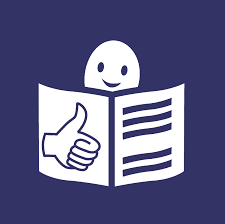 Siedziba Urzędu Skarbowego w Parczewie znajduje się przy ulicy Żabiej 2a w Parczewie.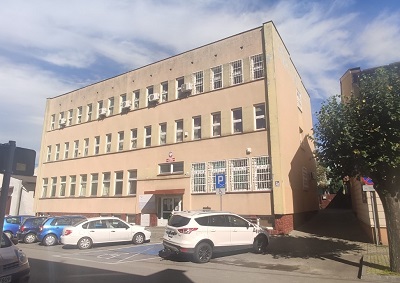 Na czele urzędu stoi naczelnik, który podlega dyrektorowi Izby Administracji Skarbowej w Lublinie. Naczelnikowi pomagają zastępcy oraz pracownicy. Urząd Skarbowy w Parczewie jest jednostką Krajowej Administracji Skarbowej.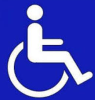 Dostępność architektonicznaBudynek jest przystosowany do obsługi osób niepełnosprawnych. Przy wejściu do budynku urzędu zlokalizowany jest podjazd dla osób z dysfunkcją narządów ruchu poruszających się na wózku inwalidzkim. Przemieszczanie się do parteru umożliwia platforma schodowa do przewozu inwalidzkiego. Platforma obsługiwana jest przez przeszkolonych w tym zakresie pracowników ochrony.Obsługi osób niepełnosprawnych dokonują osoby pracujące na sali obsługi, a w razie konieczności (również na sali obsługi), właściwi z uwagi na charakter załatwianej sprawy, pracownicy urzędu.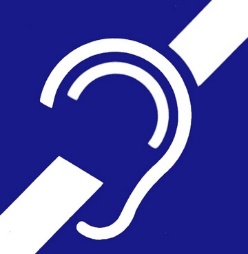 Osoby uprawnione, tj. osoby mające trwałe lub okresowe trudności w komunikowaniu się i wymagające w związku z tym wsparcia z organami administracji publicznej, mogą korzystać z pomocy przy załatwianiu spraw w Urzędzie Skarbowym w Parczewie poprzez wykorzystywanie środków wspierających komunikowanie się.Osoby niesłyszące lub słabosłyszące mogą kontaktować się z urzędem poprzez:wysyłanie korespondencji na adres: Urząd Skarbowy w Parczewie, ul. Żabia 2a, 21-200 Parczew;korzystanie z poczty elektronicznej: sekretariat.us.parczew@mf.gov.pl;przesyłanie faksów: nr 83 35 43 930;kontakt telefoniczny: nr 83 34 27 200;korzystanie z elektronicznej platformy usług administracji publicznej ePUAP (link otwiera nowe okno w innym serwisie).W kontakcie z urzędem osoba niesłysząca lub słabo słysząca ma prawo skorzystania usług tłumacza posługującego się polskim językiem migowym (PJM), systemem językowo – migowym (SJM), sposobami komunikowania się osób głuchoniemych (SKOGN). Usługa ta jest realizowana po uprzednim powiadomieniu, które powinno być przekazane do urzędu co najmniej 3 dni robocze przed planowaną wizytą (z wyłączeniem sytuacji nagłych). Powiadomienie może zostać przesłane w jeden z następujących sposobów:pisemnie na adres: Urząd Skarbowy w Parczewie, ul. Żabia 2a, 21-200 Parczew;mailem na adres: sekretariat.us.parczew@mf.gov.pl;faksem na nr 83 35 43 930.